Mrs. Lynch Grade 3 - Home Learning Week 5, May 4-8, 2020READING - 30 MINUTES A DAYREADING - 30 MINUTES A DAYREADING - 30 MINUTES A DAYREADING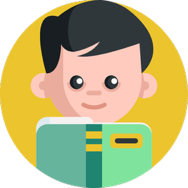 Raz-Kidshttps://www.raz-kids.com/Reading Website (Read/listen books and retell the story to someone at home)*I have student usernames and passwords for this.Tumble Book Libraryhttps://www.tumblebooklibrary.com/Username: nblib Password: nbschools30 MINUTES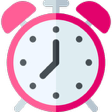 LITERACY - 30 MINUTES A DAY (MONDAY - THURSDAY)LITERACY - 30 MINUTES A DAY (MONDAY - THURSDAY)LITERACY - 30 MINUTES A DAY (MONDAY - THURSDAY)WORD WORK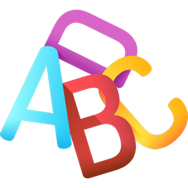 Spelling list: oil, soil, coin, join, choice, noise, help, does, pictureWord Work Suggestions:•	Spelling City Website: https://www.spellingcity.com/users/grade3lynch •	Activities involving weekly Spelling list•	Rainbow write your Spelling words•	Use each of your Spelling words in a sentence•	Write Spelling words with a pen, pencil, marker•	Try writing your spelling words with your opposite hand.•	Test a parent or guardian on your words!10 - 15 MINUTESWRITING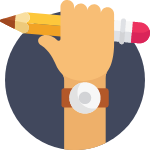 Writing Suggestions:Letter Writing: Write a letter to your mom about why she is specialPoetry Writing: Make an acrostic poem for MotherJournal Writing - Keep a journal about your daily adventures, feelings and thoughts.Story Writing - write a story and read it to your parents. (Maybe write about an important friend)Writing Choice board- See attached document for writing ideas for the week.10 - 15 MINUTESMATH - 30 MINUTES A DAYMATH - 30 MINUTES A DAYMATH - 30 MINUTES A DAYMATHReflex 2 x week (15-20 min):
www.reflexmath.comDreambox 3 x week (15-20 min)
https://play.dreambox.com/login/knjs/mqtzMeasurement Olympics:1.Straw Javelin- throw a straw as far as you can, mark where it lands and reord distance2. Cube Shoot out- throw one cube at a time in a bucket for 30 seconds. Count how many cubes are in the bucket and find the mass.3. Paper Plate Discus- throw a paper plate and find the distance the plate travelled4. Cotton Ball Shot Put- throw a cotton ball as far as you can and find the distance travelled        Cross-Curricular/Physical Education/ Social Emotional30 MINUTESPhysical Education Cross- Curricular      &Social EmotionalPlease see Mr. Ryan’s Teacher Page for suggestionsScholastic Learn At Homehttps://classroommagazines.scholastic.com/support/learnathome.htmlhttps://www.gonoodle.com/30 Minutes30 Mintues   Fridays